Информация о проведении Единого урока безопасного поведения детей на дорогах (29 сентября)  по МБОУ Слищенская ООШ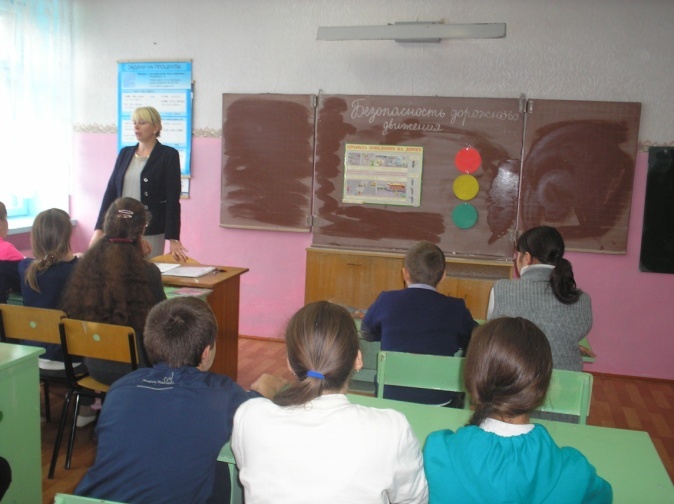 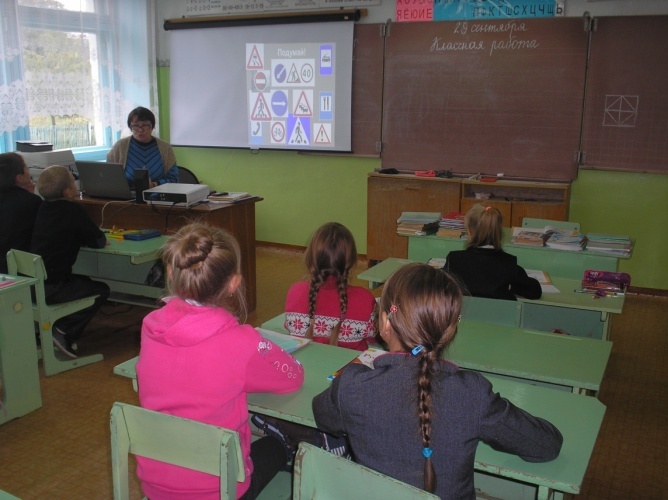 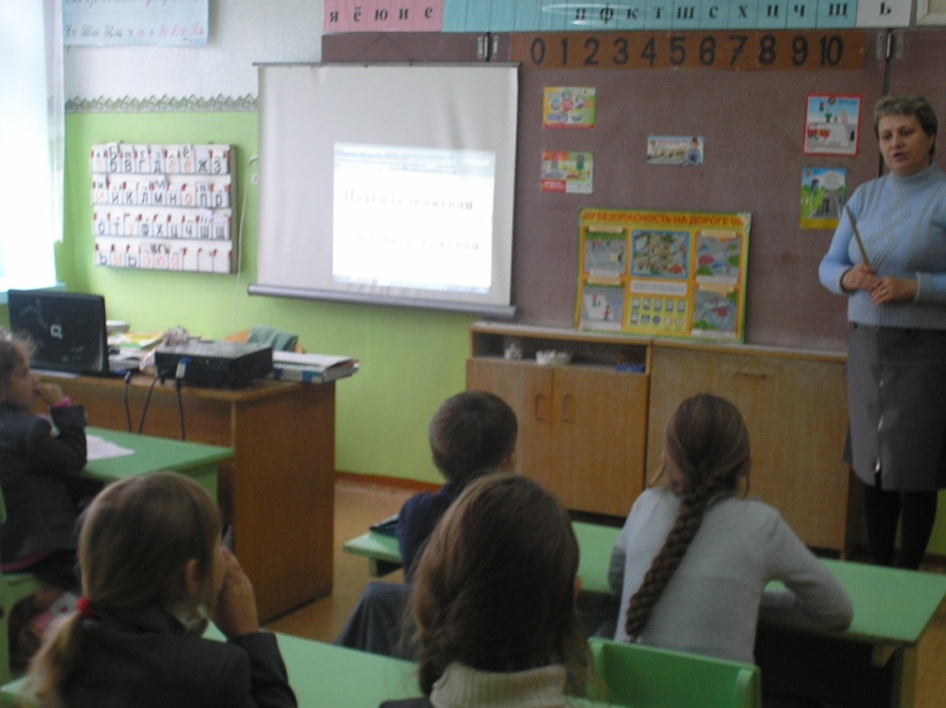 Класс               ТемаФорма проведенияКл. руководитель1 и 3Правила движения достойны уважения                    играДербуш О.П.2 и 4 Путешествие в страну дорожных знаковигра-путешествиеМатыко Н.С.5Правила движения – закон улиц и дорогвикторинаПопырко Н.М.6 - 8Безопасность дорожного движенияконкурсМатыко Л.М.9Правила установки и зона действия дорожных знаковтематический урокТелушко М.Б.